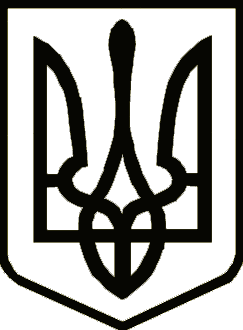 У К Р А Ї Н АЧЕРНІГІВСЬКА ОБЛАСНА ДЕРЖАВНА АДМІНІСТРАЦІЯУПРАВЛІННЯ КАПІТАЛЬНОГО БУДІВНИЦТВАН А К А З30.01.2019                                                м. Чернігів			                       № 25Про встановлення розмірукошторисної заробітної плати,який враховується при визначенні вартості будівництва об’єктаВідповідно до п.4 «Порядку розрахунку розміру кошторисної заробітної плати, який враховується при визначенні вартості будівництва об’єктів», затвердженому наказом Мінрегіону від 27.07.2018 № 196 та зареєстрованому в Міністерстві юстиції України від 16.08.2018 № 931/32383, н а к а з у ю :1. Встановити на підставі розрахунку (додається) розмір кошторисної заробітної плати при визначенні вартості будівництва (нового будівництва, реконструкції, реставрації, капітального ремонту, технічного переоснащення, експлуатаційного утримання та поточного ремонту автомобільних доріг) об’єктів, що споруджуються із залученням бюджетних коштів, коштів державних і комунальних підприємств, установ та організацій, а також кредитів, наданих під державні гарантії в розмірі 8530 гривень, що відповідає середньому розряду складності робіт 3,8.2. Контроль за виконанням наказу залишаю за собою.В.о. начальника			     				               Н. КОВАЛЬЧУКДодатокнаказ в.о. начальника Управління капітального будівництва обласної державної адміністрації«30» січня 2019 року № 25Розрахунокрозміру кошторисної заробітної плати при визначенні вартості будівництва об’єктівВідповідно до п.4 «Порядку розрахунку розміру кошторисної заробітної плати, який враховується при визначенні вартості будівництва об’єктів», затвердженому наказом Мінрегіону від 27.07.2018 № 196 та зареєстрованому в Міністерстві юстиції України від 16.08.2018 № 931/32383, розмір кошторисної заробітної плати визначається замовником у складі вихідних даних на проектування для звичайних умов будівництва за розрядом складності 3,8, але не нижче ніж середньомісячна заробітна плата у будівництві (у розрахунку на одного штатного працівника) за попередній звітний рік, що оприлюднюється центральним органом виконавчої влади в галузі статистики, збільшена на прогнозний індекс споживчих цін на поточний рік (у середньому до попереднього року), який є складовою основних прогнозних макропоказників економічного і соціального розвитку України, що схвалюються Кабінетом Міністрів України.Середньомісячна заробітна плата у будівництві в 2018 році за даними Державної служби статистики України становила 7845 грн і прогнозний індекс споживчих цін згідно з постановою Кабінету Міністрів України від 11.07.2018 № 546 складає 108,7%.Враховуючи вищевикладене в 2019 році розмір кошторисної заробітної плати має бути не нижче ніж 8527,52 гривень. Згідно з цим в 2019 році розмір кошторисної заробітної плати приймаємо 8530 гривень.Головний спеціаліст відділу забезпечення будівництва технічною документацією				  	Т. Баглай